Finaliści Konkursu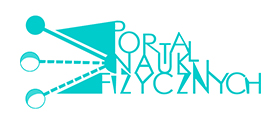 Szkoła Ponadgimnazjalna – Poziom Podstawowy
Lp.NazwiskoImięNazwisko i imię nauczycielaSzkoła1SadowyAgnieszkaKostrzewa JoannaXXXI Liceum Ogólnokształcące w Łodzi2WoyciechowskaPamelaAgnieszka KowalskaLiceum Ogólnokształcące nr II im. J. Chreptowicza w Ostrowcu Świętokrzyskim3ŁakomiecPiotrPrędota BeataII Liceum Ogólnokształcące im. Jana Śniadeckiego w Kielcach4Kucharek MartynaStojecka ZenonaI Liceum Ogólnokształcące im. T. Kościuszki  w Wieluniu5ŚcibiszMaciejTomala WaldemarII Liceum Ogólnokształcące im. Jana Śniadeckiego w Kielcach6Lulin ŁukaszMirosław Pargieła Zespół Szkół nr 2 - Liceum Ogólnokształcące im. B  Głowackiego W Opatowie7Sapała KarolMirosław Pargieła Zespół Szkół nr 2 - Liceum Ogólnokształcące im.  B.  Głowackiego W Opatowie8KarasekJakubMagdalena PrusickaZespół Szkół Ponadgimnazjalnych nr 1 w Jędrzejowie9WilkKatarzynaAgnieszka KowalskaLiceum Ogólnokształcące nr II im. J. Chreptowicza w Ostrowcu Świętokrzyskim10SzczerekWiktorPrędota BeataII Liceum Ogólnokształcące im. Jana Śniadeckiego w Kielcach11SokółMałgorzataWolszczak PrzemysławI Liceum Ogólnokształcące w Starachowicach12PartykaWeronikaAgnieszka KowalskaLiceum Ogólnokształcące nr II im. J. Chreptowicza w Ostrowcu Świętokrzyskim13Boman WojciechStojecka ZenonaI Liceum Ogólnokształcące im. T. Kościuszki  w Wieluniu 14Kula KacperStojecka ZenonaI Liceum Ogólnokształcące im. T. Kościuszki  w Wieluniu15Bańcer AdrianMirosław Pargieła Zespół Szkół nr 2 - Liceum Ogólnokształcące im.  B.  Głowackiego W Opatowie16JaworskiPatrykMagdalena PrusickaZespół Szkół Ponadgimnazjalnych nr 1 w  Jędrzejowie17Misiak MaciejKrąkowska KatarzynaTechnikum nr 4 im. Ryszarda Kaczorowskiego w  Kielcach18RojekAlbertWolszczak PrzemysławI Liceum Ogólnokształcące w Starachowicach19Kowalski PawełJacek Jankowski Liceum Ogólnokształcące nr III w Ostrowcu Świętokrzyskim20MazurMonikaJacek JankowskiLiceum Ogólnokształcące nr III w Ostrowcu Świętokrzyskim